№ п/пНаименование товара, работ, услугЕд. изм.Кол-воТехнические, функциональные характеристикиТехнические, функциональные характеристики№ п/пНаименование товара, работ, услугЕд. изм.Кол-воПоказатель (наименование комплектующего, технического параметра и т.п.)Описание, значение1.КАР-1.3 Карусель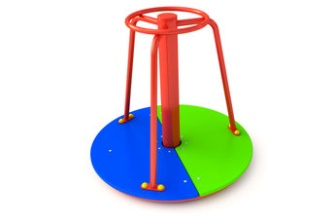 шт.1Длина  (мм)900(± 10мм)1.КАР-1.3 Карусельшт.1Ширина  (мм)900(± 10мм)1.КАР-1.3 Карусельшт.1Высота  (мм)800(± 10мм)1.КАР-1.3 Карусельшт.1Площадь зоны безопасности, м2Не менее 18,81.КАР-1.3 Карусельшт.1Применяемые материалы Применяемые материалы 1.КАР-1.3 Карусельшт.1ОписаниеКарусель  предназначена для  катания группы детей до 3 человек. Конструкция карусели круглой формы, с полом из из водостойкой ФСФ фанеры толщиной 21 мм ГОСТ 3916.1-96. 1.КАР-1.3 Карусельшт.1ОпораВ качестве опоры применяется труба,  которая бетонируется в грунт на глубину  не менее 500мм. Размеры лунки под бетонировку 400х400х550 мм (ДхШхГ).  Опора – труба 100х100х3 мм ГОСТ 13663-86, с крестовиной 300х300 мм в основании изготовленной  из трубы профильной 40х20х2 мм ГОСТ 13663-86.  1.КАР-1.3 Карусельшт.1КаркасКаркас пола карусели изготовлен  из трубы  трубы  ВГП ДУ 25 мм ГОСТ 3262-75, профильной трубы 30х20х2 мм ГОСТ 13663-86, поручни – труба ВГП ДУ 20 мм ГОСТ 3262-75, гильза – труба горячедеформированная ф102х3 мм ГОСТ 10704-91, узел качения – подшипник в паре.  1.КАР-1.3 Карусельшт.1МатериалыВлагостойкая ФСФ фанера; покрытые порошковыми красками металлические элементы; оцинкованный крепеж; пластиковые заглушки на места резьбовых соединений. Детали  рамы выполнены из металла, окрашенные полимерными полиэфирными  порошковыми красками.  Болтовые соединения оснащены заглушками. Все фанерные детали выполнены из шлифованной фанеры, скругленной и отшлифованной по торцевым срезам для обеспечения безопасности. Деревянные элементы карусели покрашены двухкомпонентными  полиуретановыми профессиональными красками ярких цветов.Требования к оборудованиюЭлементы игровых комплексов (сегменты труб, лотки, горки, лазы) выдерживают точечную нагрузку не менее 60 кг/дм2. Все материалы сохраняют свои характеристики в диапазоне температур от -65С до + 65С. Все детали, узлы и модули игрового оборудования обеспечивают максимальную безопасность конструкций, и являться травмобезопасными для детей и взрослых. Детское оборудование не допускает застревания тела, частей тела или одежды. Подвижные и неподвижные элементы оборудования: не образовывают сдавливающих или режущих поверхностей. Используемые материалы должны быть новыми, т.е. ранее не использованными, не бывшими в эксплуатации и не демонтированными с другого объекта.Схема установки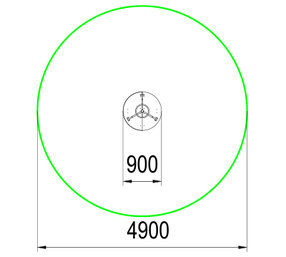 